BURSA TECHNICAL UNIVERSITY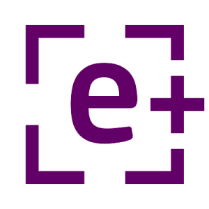 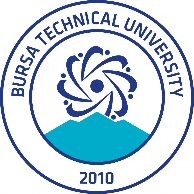 ERASMUS+ DASHBOARDPlease find below the information necessary in order to upload an online Inter-Institutional Agreement on the Erasmus+ Dashboard with Bursa Technical University:Could you please fill in the table below with information regarding you higher institution with up to date information:Thank you very much for your cooperation.Bursa Technical UniversityErasmus+ OfficeECTRBURSA02Creator OUnitBTU Erasmus+ OfficeCreator Contact NameMurat OZENCreator Contact Emailerasmus@btu.edu.trCreator Contact Phone+902243003626Creator General Websiteinternational.btu.edu.trCreator Faculty Websiteinternational.btu.edu.trCreator Course Catalogue Websiteinternational.btu.edu.trECCreator OUnitCreator Contact NameCreator Contact EmailCreator Contact PhoneCreator General WebsiteCreator Faculty WebsiteCreator Course Catalogue Website